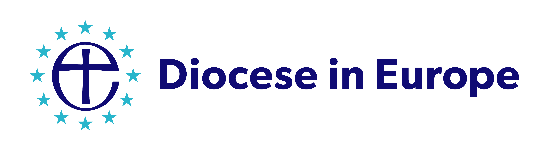 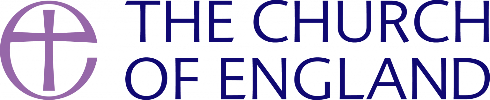 A Year in the Life of St XXX, AnytownSharing God’s love with our communityA Year in the Life of St XXX, AnytownSharing God’s love with our communityCHURCH LOGO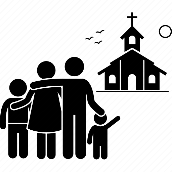 80 adults & 7 children our worshipping family80 adults & 7 children our worshipping family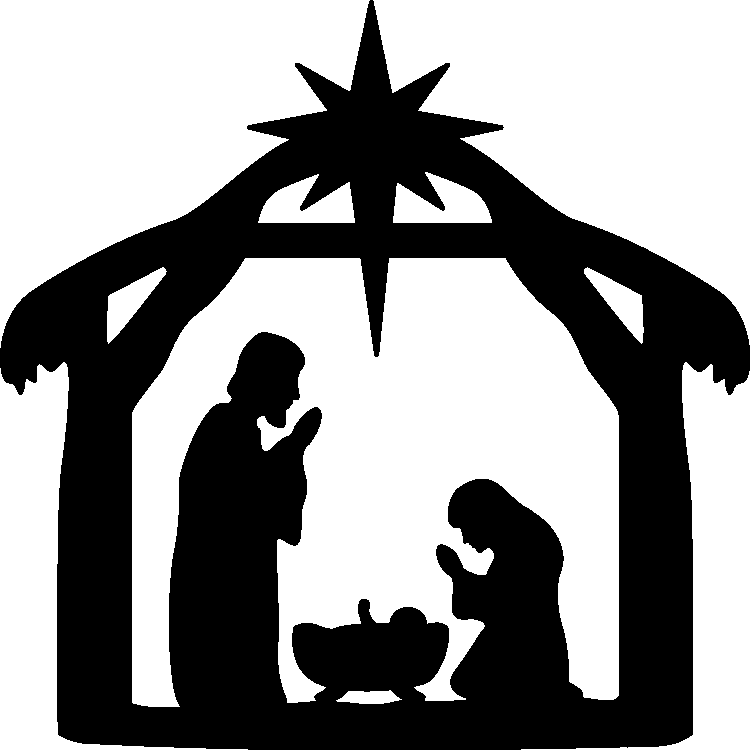 250 worshippers joining us for Christmas services250 worshippers joining us for Christmas services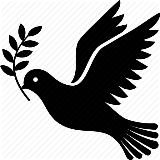 5 baptisms, 4 weddings & 7 funerals sharing key life events with our community5 baptisms, 4 weddings & 7 funerals sharing key life events with our community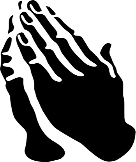 100 church services in-person and on Zoom100 church services in-person and on Zoom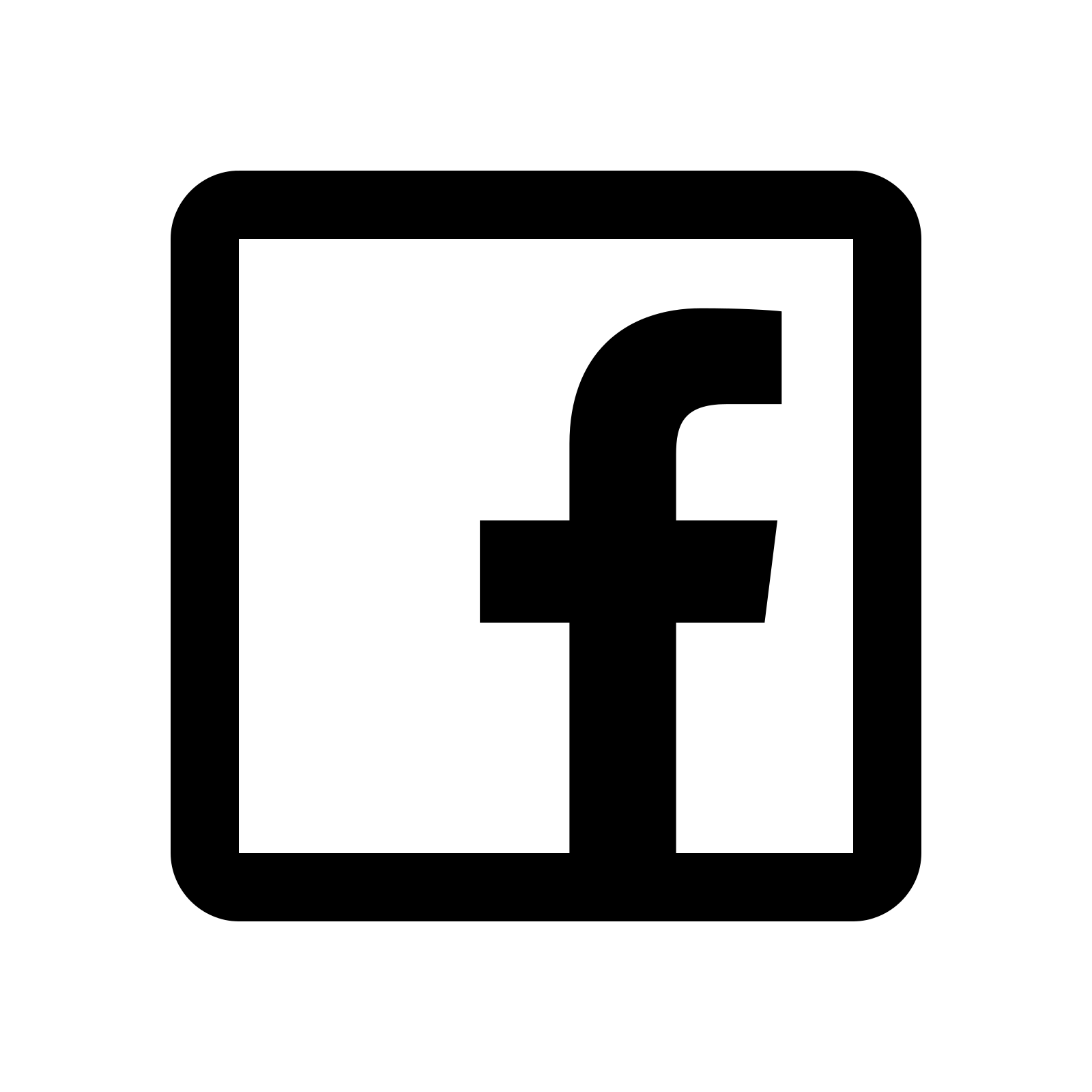 150 Facebook followers150 Facebook followers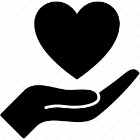 £2,000 donations to the Ukrainian appeal£2,000 donations to the Ukrainian appeal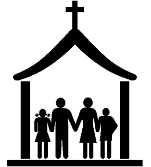 28 church & community groups using our building28 church & community groups using our building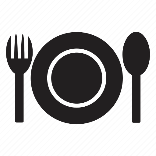 30 community events including Coronation celebrations, Christmas fayre and lunches30 community events including Coronation celebrations, Christmas fayre and lunchesTHANK YOU to everyone for your support. If you would like to make a donation to our work, please scan our QR code with your mobile phone or make a cash donation.THANK YOU to everyone for your support. If you would like to make a donation to our work, please scan our QR code with your mobile phone or make a cash donation.QR CODE LINKED TO YOUR ONLINE GIVING PAGE